Open Shoe Making 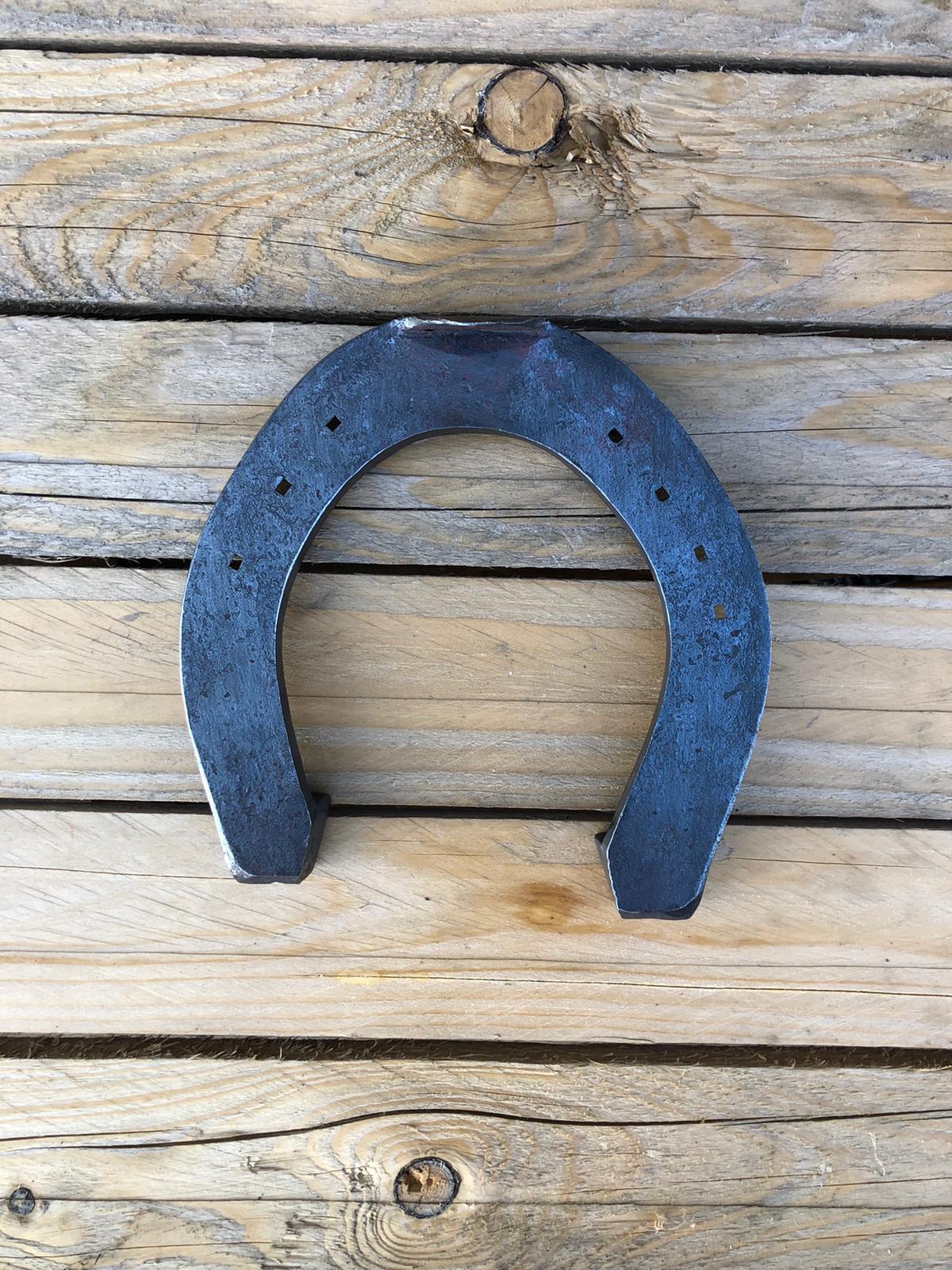 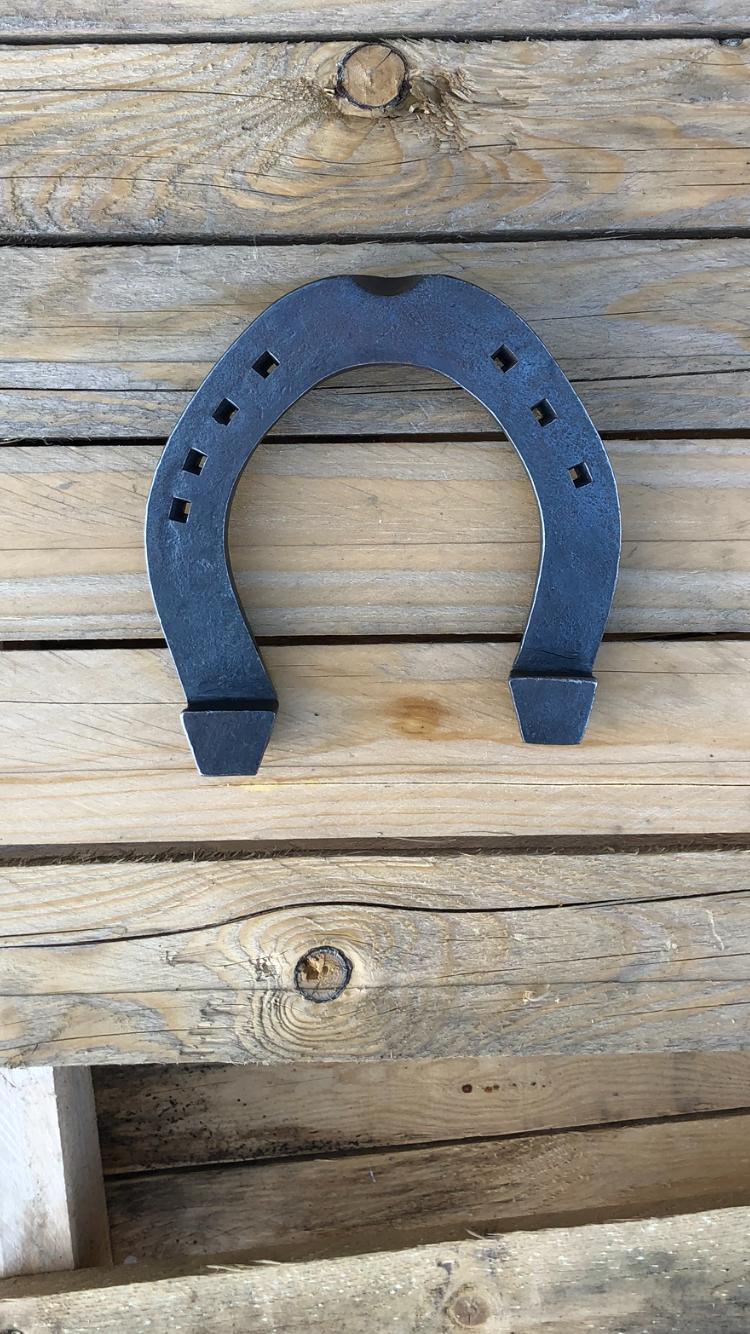 Open Shoe Making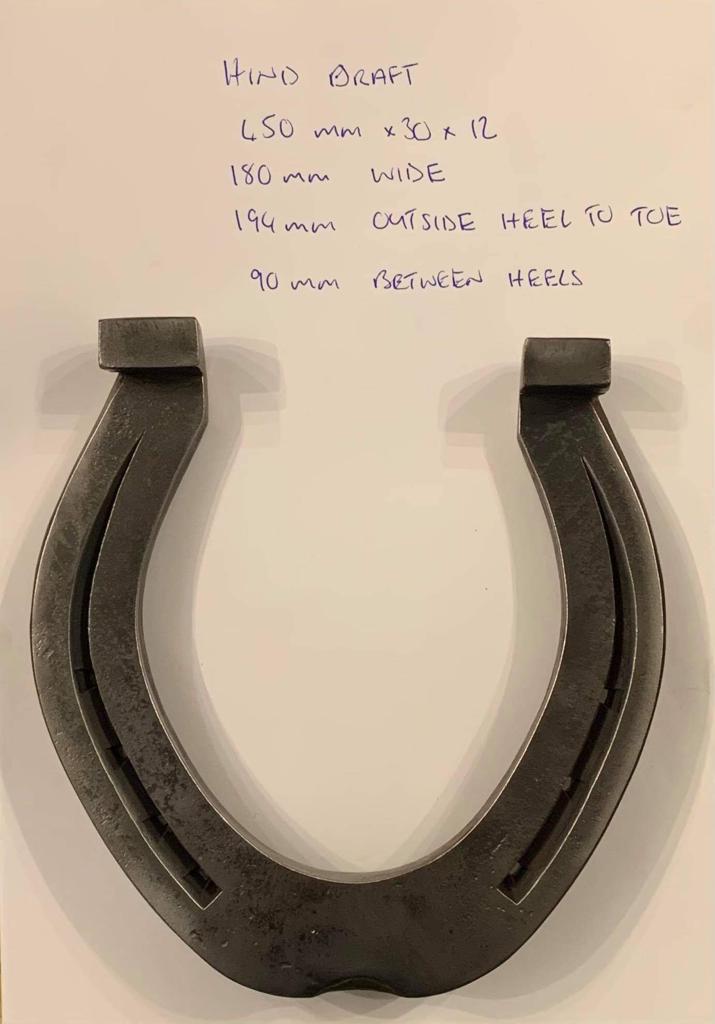 Hind Draft450mm x 30 x 12180mm wide 194mm outside heel to toe 90mm between heels Pony shoeing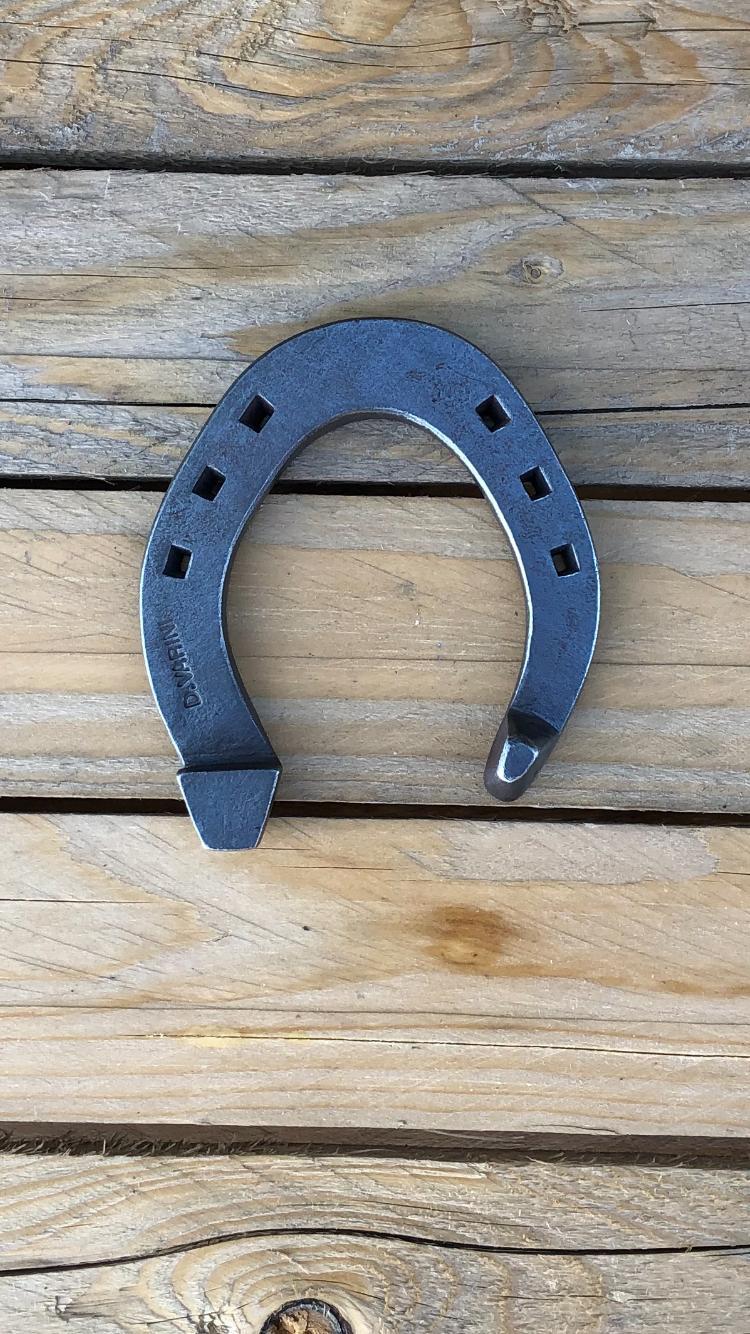 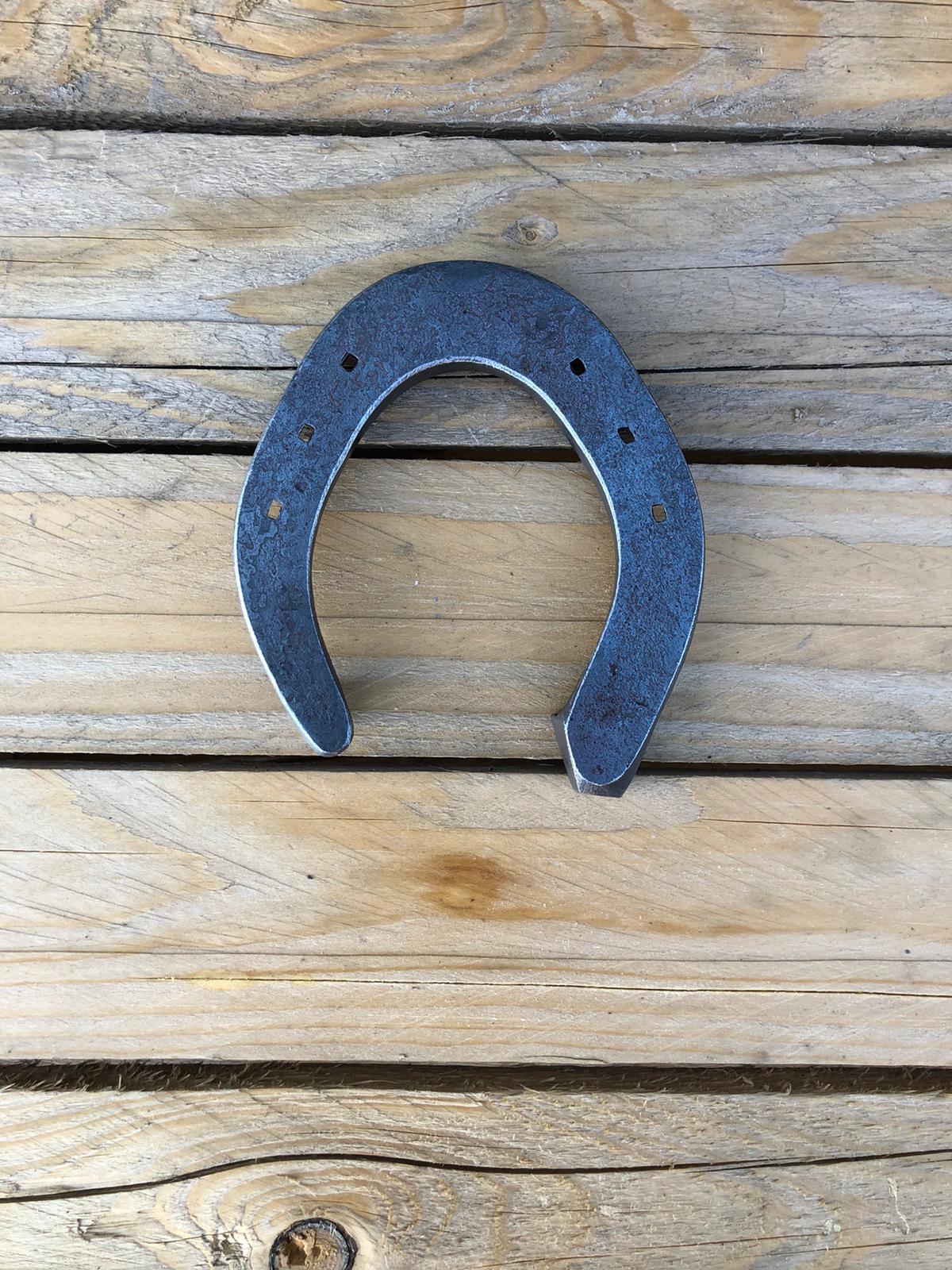 3rd and 4th year apprentice shoemaking 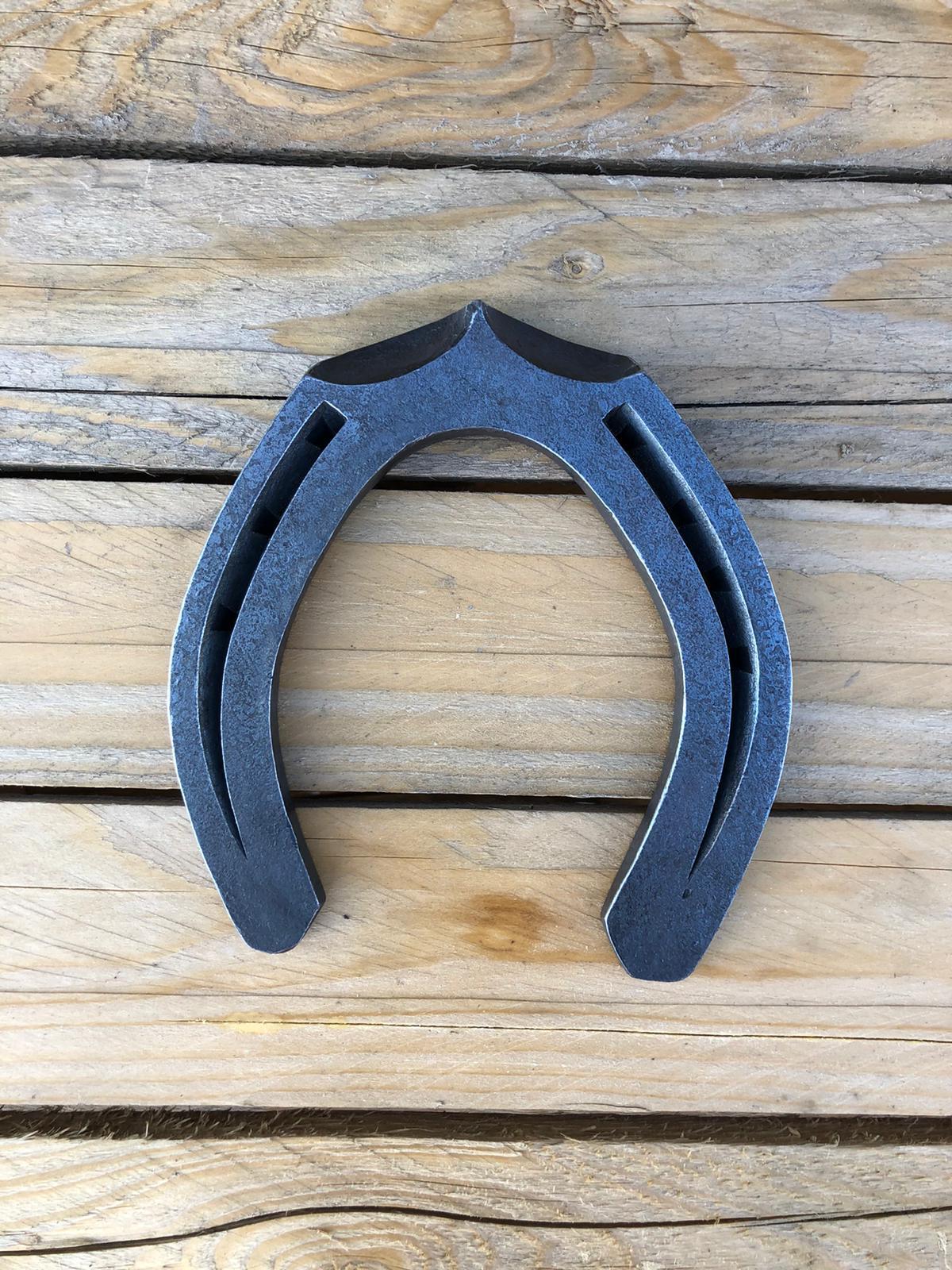 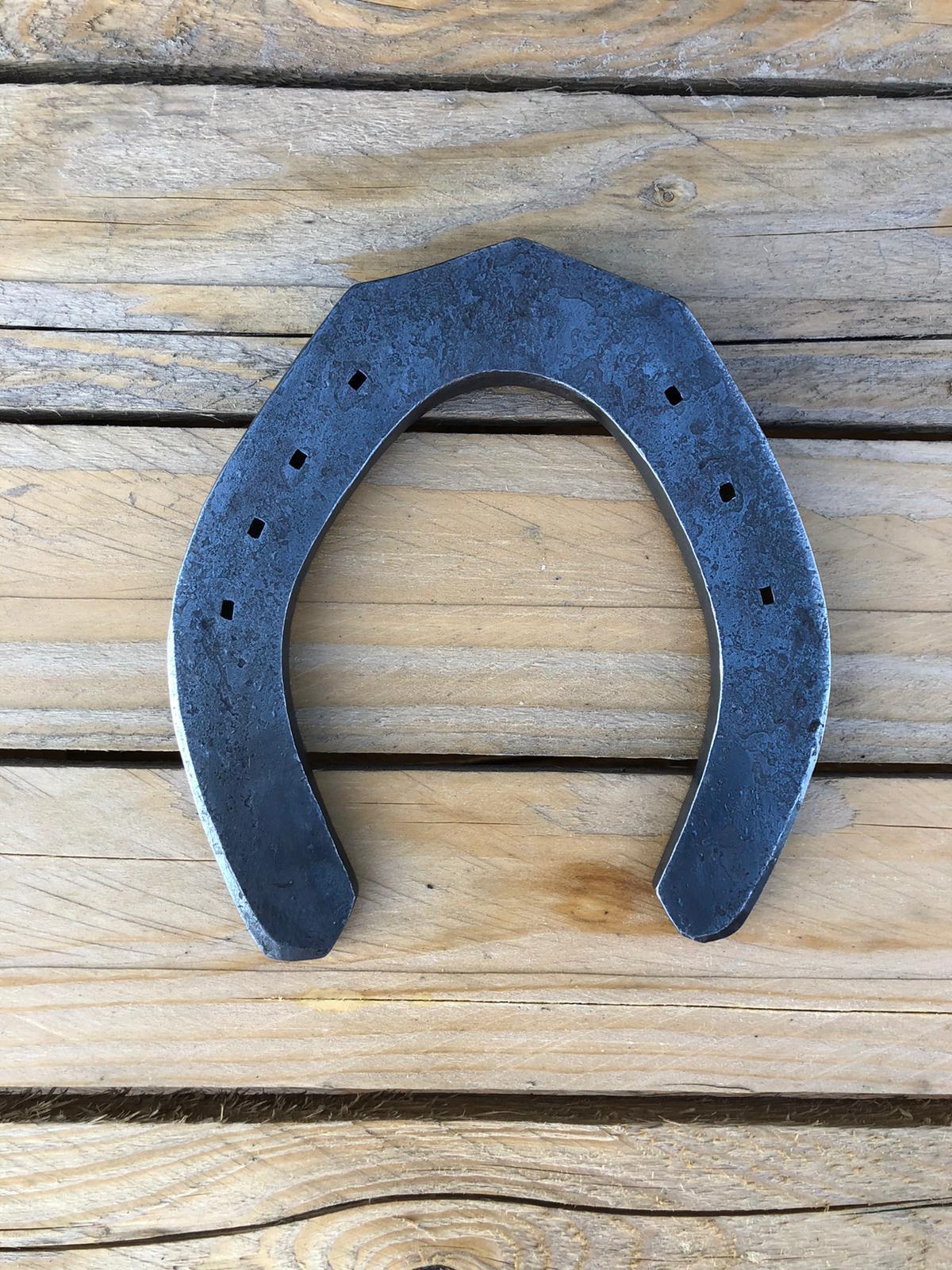 3rd and 4th year apprentice shoemaking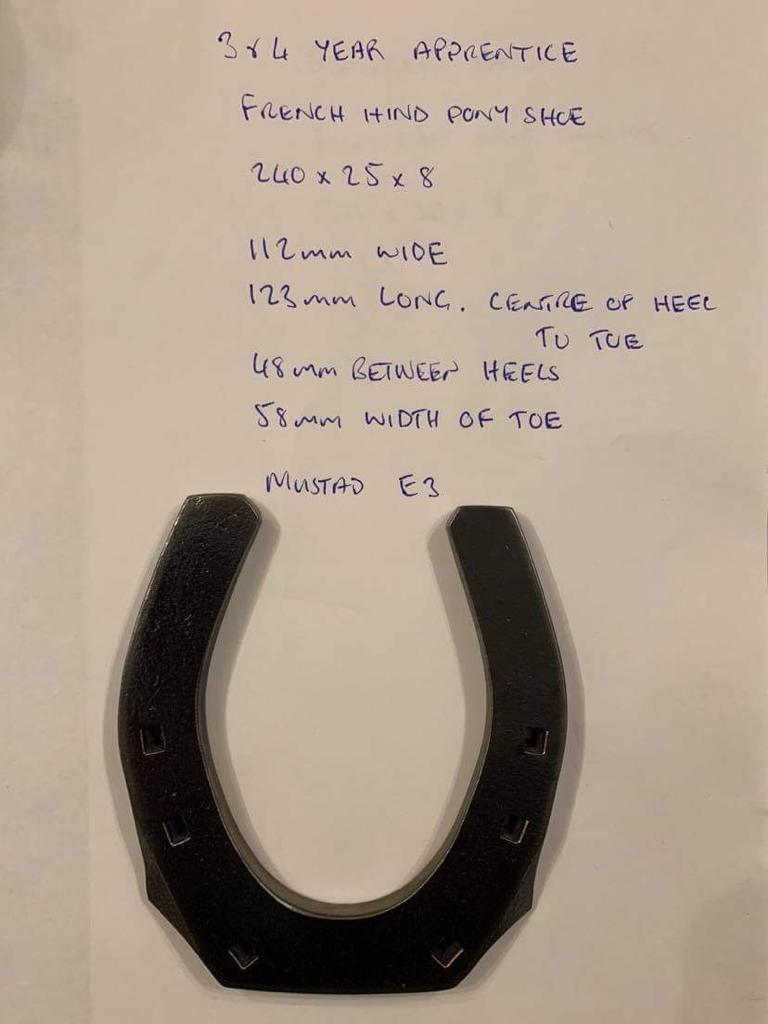 French Hind Pony Shoe 240 x 25 x 8112mm wide 123mm long. Centre of heel to toe 48mm between heels 58mm width of toe Mustad E31st and 2nd year apprentice shoemaking 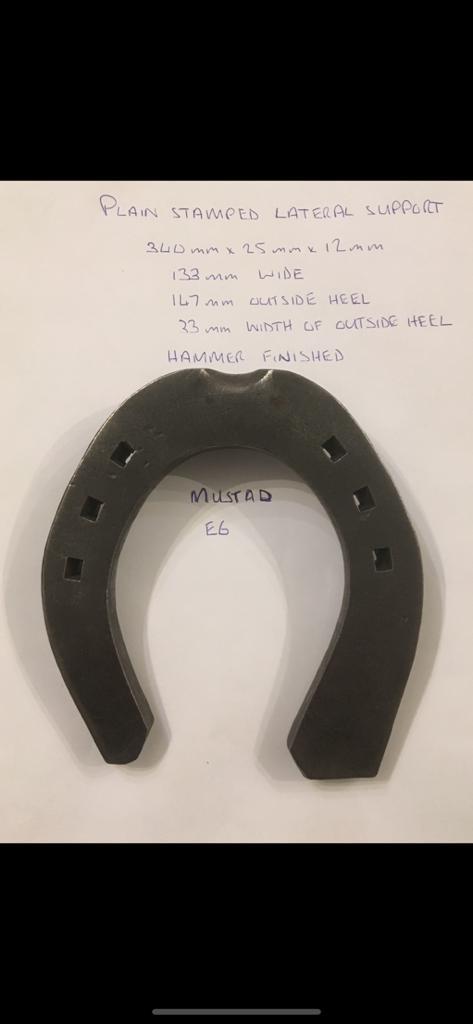 Plain stamped lateral support 340mm x 25mm x 12mm133mm wide 147mm outside heel 33mm width of outside heel Hammer finished Mustad E61st and 2nd year apprentice shoemaking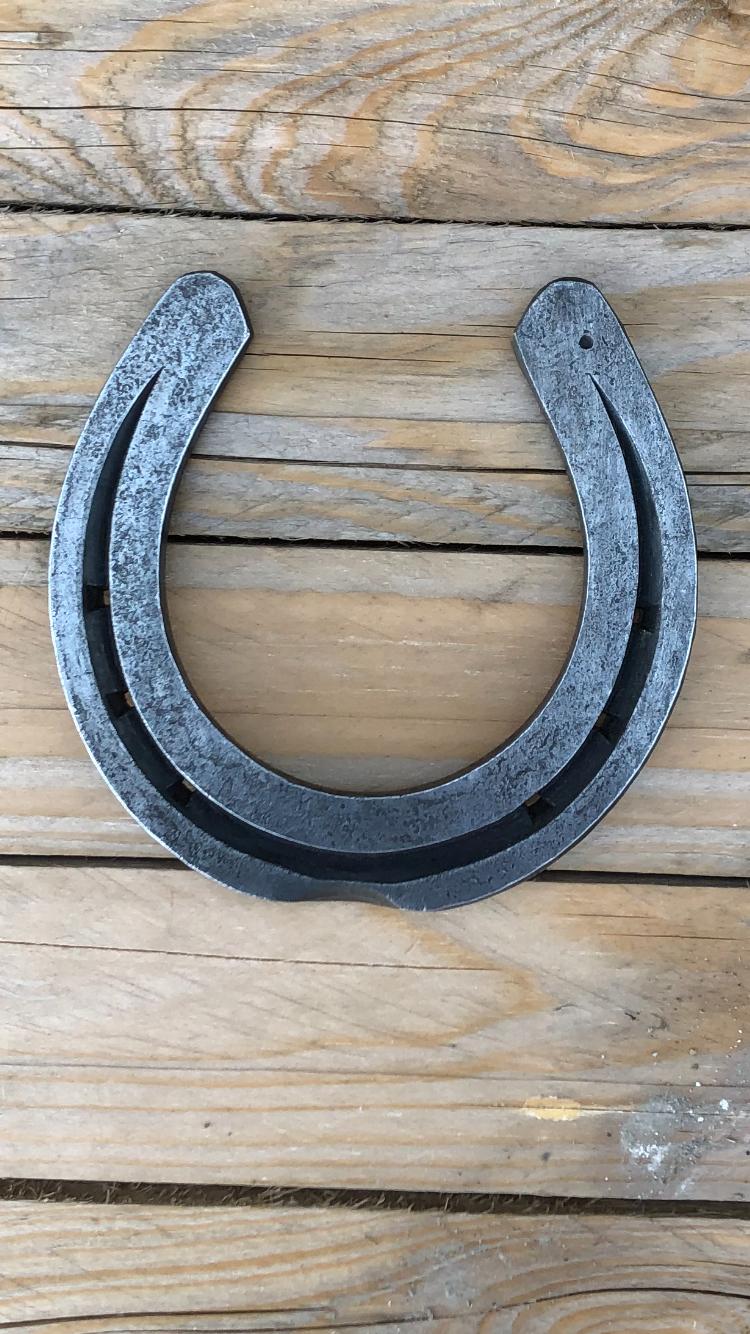 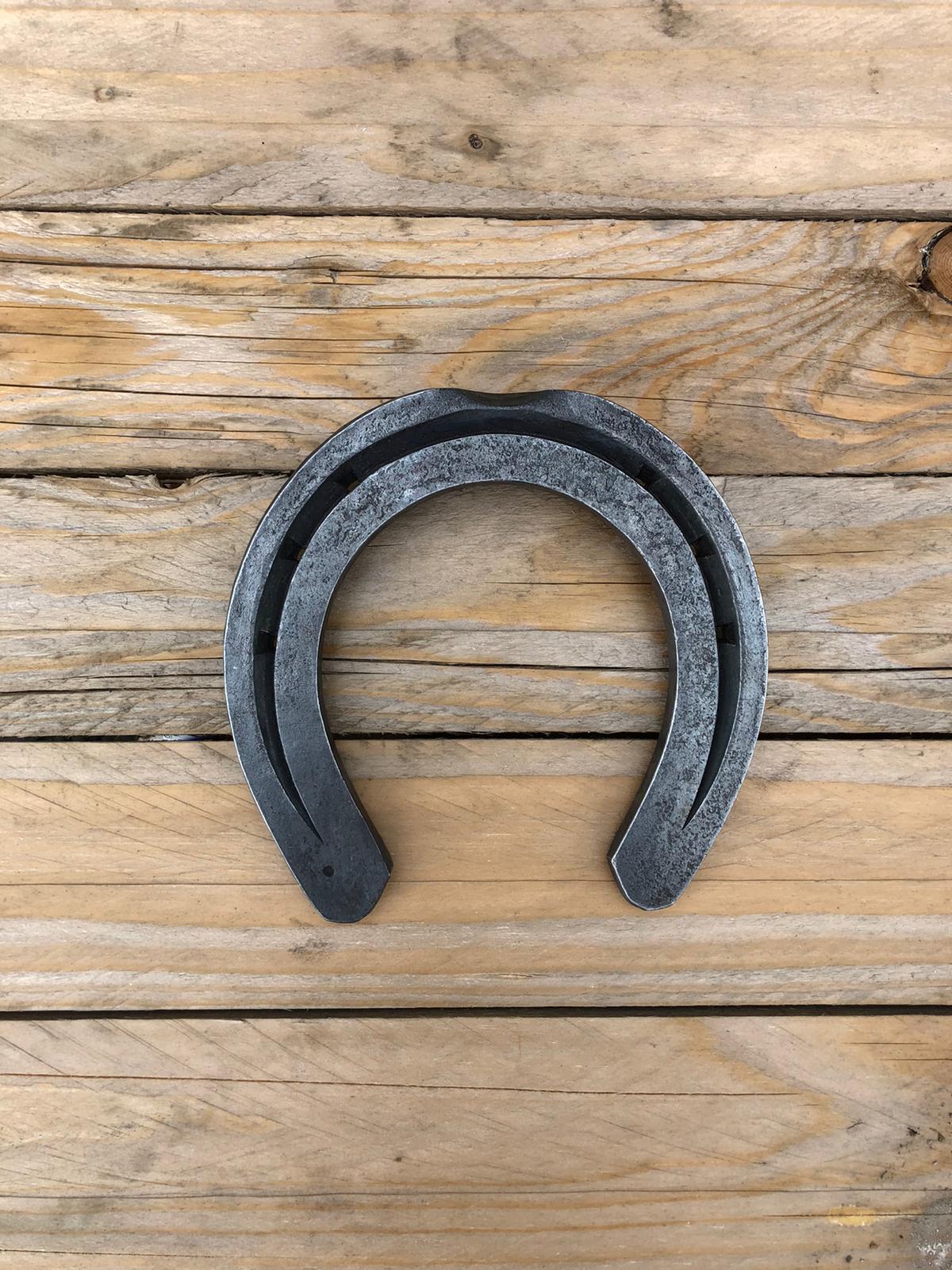 